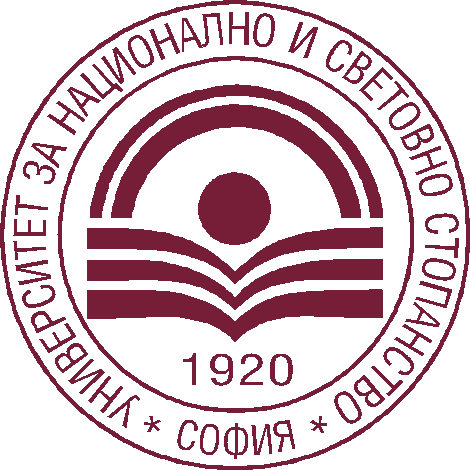 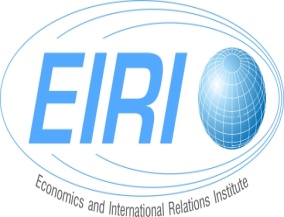 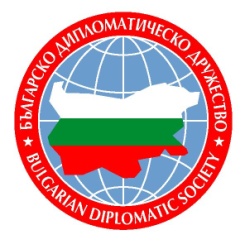 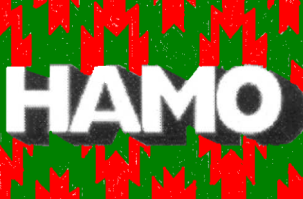 УНИВЕРСИТЕТЪТ ЗА НАЦИОНАЛНО И СВЕТОВНО СТОПАНСТВОИНСТИТУТЪТ ЗА ИКОНОМИКА И МЕЖДУНАРОДНИ ОТНОШЕНИЯБЪЛГАРСКОТО ДИПЛОМАТИЧЕСКО ДРУЖЕСТВОНАЦИОНАЛНАТА АСОЦИАЦИЯ ЗА МЕЖДУНАРОДНИ ОТНОШЕНИЯимат удоволствието да Ви поканятза участие в четвъртата ежегодна конференция„БАЛКАНИТЕ В XXI ВЕК – БЪЛГАРСКИЯТ ПОГЛЕД”на темаБЪЛГАРИЯ И БАЛКАНИТЕ: МЕЖДУ АМБИЦИИТЕ ЗА ЛИДЕРСТВО И АБДИКАЦИЯТА от 10:00 до 13:00 ч. на 5  април, сряда, 2017 г.в Голямата конферентна залана Университета за национално и световно стопанствоЗа участие в конференцията са поканени представители на академичните и научни среди, дипломати, депутати, представители на правителството на Република България,  неправителствени организации, експерти, студенти, журналистиС медийното съдействие на списание „Международни отношения”За потвърждение: office@eiri.bg